NOTICE OF DETERMINATION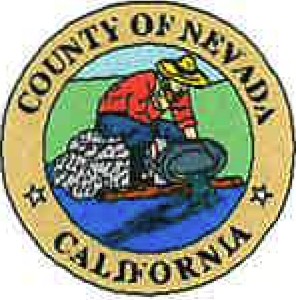 To:	County Recorder, County of NevadaFrom:Contact: Subject:950 Maidu Avenue Suite 170PO Box 599002Nevada City, CA 95959-7902 David A. Garcia, Jr., 530-265-7038Filing of Notice of Determination in compliance with Section 21108 or 21152 of the Public Resources Code.Proiect Title: McCourtney Road Transfer Station Renovation ProjectApplicant:		Nevada County Department of Public Works 950 Maidu Avenue Suite 170PO Box 599002Nevada City, CA 95959-7902State Clearinghouse	Contact Person	Telephone NumberP.O. Box 3044Sacramento, CA 95812-3044 SCH#2020120228916-445-0613Proiect Location: 14741 Wolf Mountain Road, Road APN: 025-120-012Proiect Description: The proposed project includes several facility and operational changes at the Transfer Station including: 1) the expansion of the site entrance road and installation of new scale facilities (with 2 scale houses and 4 scales); 2) construction of an approximately 48,000 square foot material recovery facility that will be a multiuse receiving and loading facility for recycling and municipal solid waste materials (trash); 3) conversion of the existing PRA building to serve as the organics receiving and transfer building; 4) installation of approximately 170,000 square feet of new or repaved asphalt surfaces; 5) the importation of fill material; 6) the expansion and temporary use of a trailer/bin storage area for green/yard waste and construction/demolition receiving and transfer operations during construction; 7) construction of a permanent green/yard waste and construction/demolition receiving and transfer operations area adjacent to the existing PRA; and 8) expansion of the facility's permitted hours of operation, tonnage limits and vehicle limit. The proposed project would employ a phased construction approach to allow current operations to continue throughout the construction process.RECOMMENDED ENVIRONMENTAL DETERMINATION: Recommend that the Nevada County Board of Supervisors approve the Initial Study/Mitigated Negative Declaration (IS/MND) and MitigationMonitoring and Reporting Program (MMRP) for the McCourtney Road Transfer Station (MRTS) Renovation Project, pursuant to Section 15074 of the California Environmental Quality Act (CEQA). This is to advise that the Nevada County Board of Supervisors (Lead Agency) approved the above described project on March 9, 2021, and made the following determinations regarding the above described project:The project 		will, X will not, have a significant effect on the environment.An Environmental Impact Report was prepared for this project pursuant to the provisions of CEQA.X		A Negative Declaration was prepared for this project pursuant to the provisions of CEQA.Mitigation measures. X were,_ were not, made a condition of the approval of the project.A statement of Overriding Considerations _    was, X was not, adopted for this project.Findings X were,  _were not, made pursuant to the provisions ofCEQA.The Mitigated Negative Declaration was found to be adequate environmental review for the approval of the project pursuant to Sections 15074 and 15097 of the California Environmental Quality Act Guidelines.This is to certify that the original Mitigated Negative Declaration, with comments and responsesif applicable, and a record of project approval is available to the General Public at the Nevada County Public Works Department, 950 Maidu Avenue, Suite 170, Nevada City, California 95959. 	Justin F.	Director of Public Works	3/11/21Signature	DateFISH & WILDLIFE FEE $2,480.25 for Current fee) ADM. FEE PD.	YES	NIA